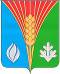 Совет депутатов муниципального образования сельское поселение Гаршинский сельсовет Курманаевского района Оренбургской области(четвертого созыва)РЕШЕНИЕ«17» ноября 2020                                                                                         № 12с. ГаршиноО внесении изменений в решение Совета депутатов от 29.11.2019 № 164 «Об утверждении Порядка уплаты земельного налога на территории муниципального образования Гаршинский сельсовет Курманаевского района Оренбургской области»В соответствии с Федеральным законом от 06.10.2003 № 131-ФЗ «Об общих принципах организации местного самоуправления в Российской Федерации», Налоговым кодексом Российской Федерации и руководствуясь Уставом муниципального образования Гаршинский сельсовет Курманаевского района Оренбургской области, Совет депутатов муниципального образования Гаршинский сельсовет Курманаевского района Оренбургской области решил:1. Внести в решение Совета депутатов от 29.11.2019 № 164 «Об утверждении Порядка уплаты земельного налога на территории муниципального образования Гаршинскй сельсовет Курманаевского района Оренбургской области» (далее – Порядок) следующие изменения:1.1. Статью 3 Порядка изложить в новой редакции:«Статья 3. Налоговые льготы. Основания и порядок их применения 1.Освобождаются от уплаты земельного налога:1) Организации и учреждения, финансируемые из бюджетов муниципального образования Курманаевский район и муниципального образования Гаршинский сельсовет;Основанием для применения налоговой льготы является документ подтверждающий факт финансирования из соответствующего бюджета.Документы, подверждающие право на льготы, предоставляютя в налоговый орган по месту нахождния земельных участков в срок не позднее 1 февраля года  следующего за истекшим периодом.2) Ветераны Великой Отечественной войны, вдовы участников Великой Отечественной войны;Основанием для применения налоговой льготы является копия удостоверения ветерана Великой Отечественной войны (участника, инвалида).3) Инвесторы, реализующие инвестиционные проекты на территории муниципального образования Гаршинский сельсовет. Порядок предоставления льгот по земельному налогу инвесторам устанавливается Советом депутатов муниципального образования Гаршинский сельсовет Курманаевского района Оренбургской области.2. Налогоплательщики, имеющие право на налоговые льготы, в том числе в виде налогового вычета, установленные законодательством о налогах и сборах, представляют в налоговый орган по своему выбору заявление о предоставлении налоговой льготы, а также вправе представить документы, подтверждающие право налогоплательщика на налоговую льготу».1.2. Статью 4 Порядка изложить в новой редакции:«Статья 4. Порядок и сроки уплаты налога и авансовых платежей по налогуНалогоплательщики - организации уплачивают налог по итогам налогового периода не позднее 1 марта года, следующего за истекшим налоговым периодом. Авансовые платежи по земельному налогу налогоплательщиками - организациями подлежат уплате в срок не позднее последнего числа месяца, следующего за истекшим отчетным периодом.».3. Настоящее решение подлежит опубликованию в газете «Сельский вестник» и размещению на официальном сайте администрации муниципального образования Гаршинский сельсовет Курманаевского района Оренбургской области - admgarshino.webnode.ru.4. Настоящее решение вступает в силу не ранее чем по истечении одного месяца со дня его официального опубликования, но не ранее 1 января 2021 года. Председатель Совета депутатов                                                    Л.Н.ВолобуеваГлава муниципального образования                                              Н.П.ИгнатьеваРазослано: в дело, ИФНС, прокурору района.